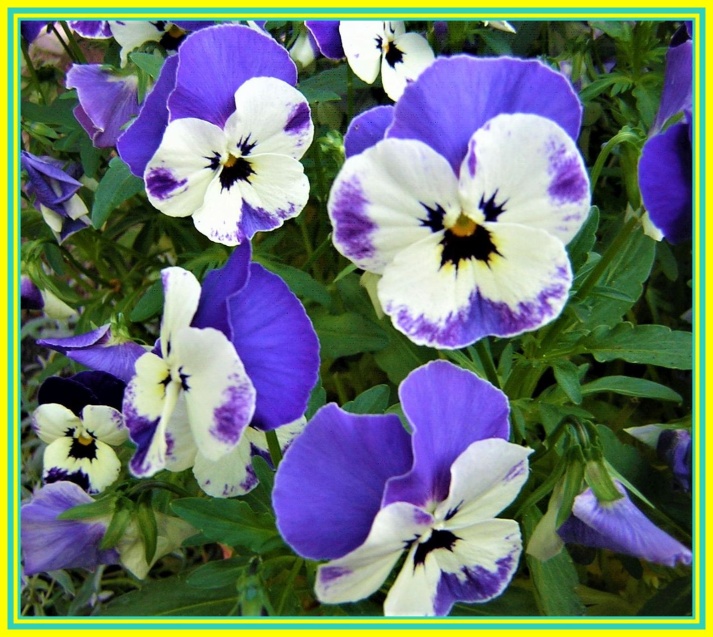 我们的原始创造母亲在堕落事件中的工作和她过早地返回天堂 信息主题。 李贝格对一位读者提出的关于我们原始母亲的归宿问题的回答。原始创造之母如何试图阻止早期秋季事件中的灾难性发展。发生在拯救各各的事情是至关重要的。* * *那么，神灵是一个自由的普遍的、非个人的爱的神灵，它巧妙地管理着我们的天体进化知识，也总是扩展它，为我们进一步的进化提供新的知识细节。这对我们来说是一个非常幸福的天国时刻，也是我们永恒的光明意识的一个宝贵的进化增加，我们被允许在天国的任何时候反复体验。在他最伟大的创造意识中，他所管理的知识宝藏包含了无法超越的最大智慧，我们可以从中汲取营养，并大加赞赏，因此我们很高兴和感激，我们在天国的存在中拥有如此荣耀的生命系统。 我们可以很好地理解，你们每个人都暗地里有许多未回答的属灵问题，希望得到上帝之灵的回答，因为从天上的角度来看，天上的真理和智慧在这个世界上只有稀少的了解。因此，他对你的许多问题有很好的理解，这些问题涉及到你的所有生活领域。但对于天上的传道人来说，由于时间的原因，不可能把他们全部交给上帝的灵，并接受他的灵感回答。诚然，我们的创世之母只停留了几个宇宙纪元，因为在她的天外世界，在他们衷心的请求下，接纳了背弃的生命。她一次又一次地试图劝说他们回来，因为她非常爱这些众生。由于她在各种天外星球上的停留，在这些星球上，空灵的光人已经生活在一些改变了的天体生活规则中，因此她的光体略有负担。在这个天外宇宙的永生时间里，没有几个天人叛教者注意到他们储存在微妙光体的内在自我中的能量只能在秋天的世界里有限的停留中稍微使用，因为他们对这些能量非常浪费。结果，一些行星领导人计划如何以迂回的方式获得增加的能量，因为他们不再想要与爱的内在精神联系。他们和他们的行星居民一起，决定通过重新编程精细材料粒子以产生能量来创造固体世界，以便随后化身为自我创造的固体材料粒子的新第二身体。当我们的原始创造母亲得知这一情况后，她对此非常伤心和痛心。她要求他们不要再追求他们的意图，因为她从他们的意识中感觉到一种危险，即他们有一天会发现由于更大的精神负担而很难回到天上去。但他们轻蔑地没有接受她的爱的请求。当她得知她第一个创造的儿子被钉在十字架上时，你们叫他耶稣基督，她来到十字架前，要求他坚持下去，并把他带入她伟大的光环。从那一刻起，尽管他很痛苦，但他感觉身体好了一点。通过得知他被囚禁和被钉死在十字架上的救赎计划化身的众生的衷心祈祷，集中的能量流向他，提升了他的灵魂核心，以至于他能够从原始中央太阳召唤出所提供的救赎能量，其中包含对生活在自我毁灭意图中的深度堕落灵魂核心的保护程序。这些满载信息的储蓄能量粒子分布在他的灵魂生命核心上，并流向所有深陷于自己创造的黑暗冥界中的堕落空灵的生命核心，同时也流向地球上也在为解散创造而努力的化身灵魂的生命核心。只有通过这种情况的发生，创造才被拯救。这是无穷无尽的天国忠臣的功绩和共同工作，其中一些人今天也化身为人，履行他们的救赎计划使命。通过这个各各他事件，所有背道的众生回归天国已经成为可能。堕落总有一天会完全结束--即使这需要无数个纪元，因为众生没有被强迫回家，但总有一天会出于内心的信念和自由的努力而这样做。我们的原初造物主母亲从堕落界返回并没有花费太多时间，因为她的轻盈身体没有承担任何巨大的负担。不幸的是，过去传播了许多关于她的虚假信息，今天仍在流传，这些小圈子里的堕落传教士从黑暗生命的源头捡到了这些信息，并将其传递下去。这导致了许多相信上帝的人今天仍然拒绝我们的原初创世母亲，或者不想从她那里了解任何关于她的事情。从天堂的角度来看，这是一个可悲的事实。